Boekbespreking: Bidden in de nachtVoor wie werken, waken en wenenDe schrijfster, Tish Warren, is priester in de Anglicaanse kerk. Ze belandde hevig bloedend vanwege een miskraam in het ziekenhuis en moest geopereerd worden. In de chaos en de pijn van haar ‘gebroken hart’ wilde ze de completen bidden. De completen vormen het laatste getijdengebed van de dag. Ze koos voor dit gebed omdat ze zelf geen woorden had, maar sterk de behoefte had aan kracht en de geruststelling van Gods goedheid.Een jaar lang kon ze niet bidden door alles wat ze in haar privéleven meegemaakt had. Ze wist niet goed hoe ze God kon vertrouwen. Het is de vraag naar waar God is in het lijden.Eén gebed in het bijzonder, aan het einde van de completen, is ze erg van gaan houden omdat het al haar ‘verlangen, pijn en hoop’ bevat.Dit gebed voor wie werken, waken en wenen, een prachtig gebed, werkt ze stap voor stap uit in dit boek. Ze schrijft: Dit boek is een meditatie over dit liefde gebed. Het gaat over hoe je de weg van het geloof blijft bewandelen zonder het duister te ontkennen. In vijf bijeenkomsten willen we dit boek bespreken.Leest u mee?De bijeenkomsten gaan door bij een groep van minimaal 6 deelnemers.Wanneer er meer dan 10 aanmeldingen zijn wordt een tweede groep gevormd.Deelnemers schaffen zelf het boek aan: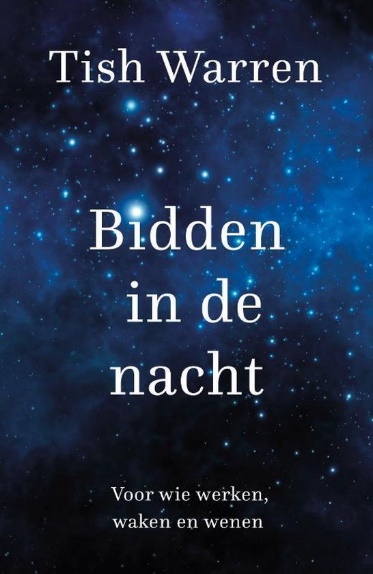 Bidden in de nachtVoor wie werken, waken en wenenTish WarrenISBN 978905194601719,95 euroPlaats en locatie: RK Kerk Joure (Mattheüshûs)Data + vooraf lezen:Dinsdagen31 oktober: proloog + hoofdstuk 1 en 2 (t/m blz. 44) 28 november: hoofdstuk 3, 4 en 5 (blz. 45-90)23 januari: hoofdstuk 6, 7, 8 en 9 (blz. 91-138)13 februari: hoofdstuk 10 en 11 (blz. 139-167)5 maart: hoofdstuk 12 en 13 (168-192)Aanvang: 19.30-21.30 uurLeiding:  pastor A. Schothorst-VosBij veel aanmeldingen staat de 2e groep onder leiding van Obe BruinsmaOpgave:U kunt zich aanmelden bij pastor Annie: pastorannieschothorst@gmail.com, 06-19519135.